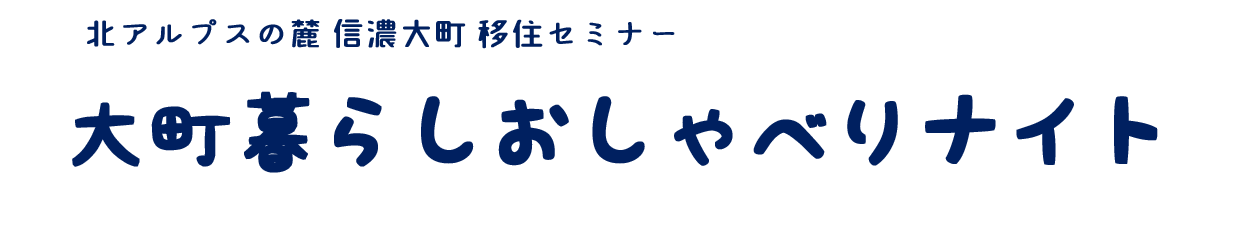 12月7日（土）１８：００～２０：３０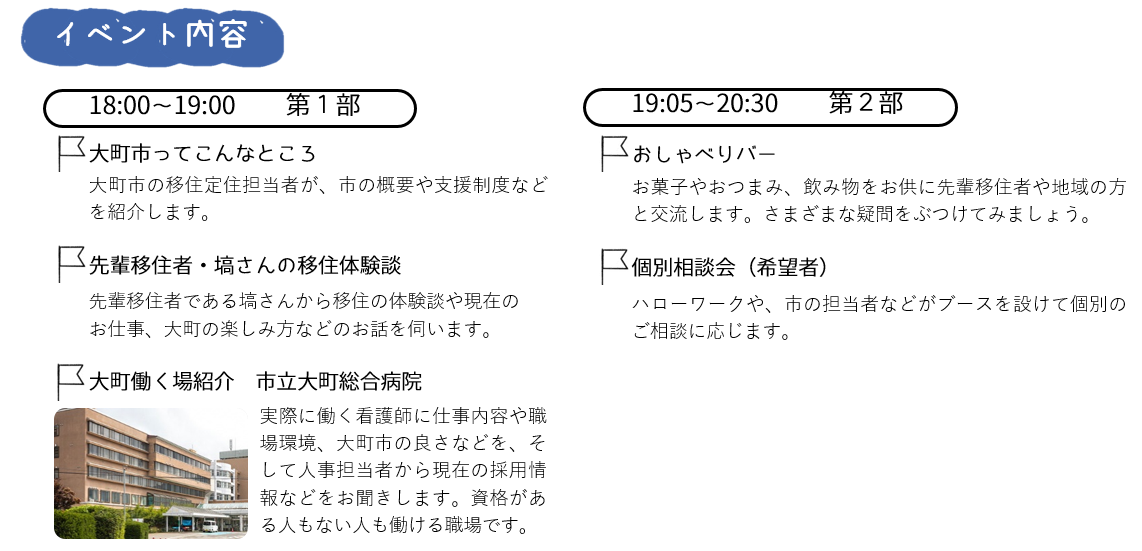 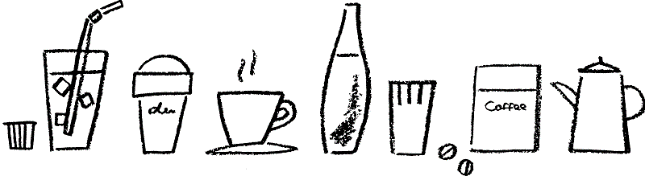 